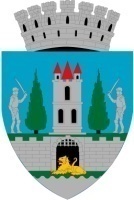 Referat de aprobarepentru modificarea H.C.L. nr.124/07.04.2022 privind aprobarea depunerii proiectului „Implementarea măsurilor de eficienţă energetică la Şcoala gimnazială Octavian Goga”U.A.T. Municipiul Satu Mare a depus spre finanţare un proiect privind implementarea măsurilor de eficienţă energetică la Şcoala gimnazială Octavian Goga, în cadrul Planului Naţional de Redresare şi Rezilienţă (PNRR), Componenta C5 Valul renovării, Axa 2 – Schema de granturi pentru eficienţă energetică şi rezilienţă în clădiri publice, Operaţiunea B.2: Renovarea energetică moderată sau aprofundată a clădirilor publice.Proiectul cu titlul „Implementarea măsurilor de eficienţă energetică la Şcoala gimnazială Octavian Goga” a fost elaborat ca urmare a necesităţii constatate de Municipiul Satu Mare de a creşte eficienţa energetică la Şcoala gimnazială Octavian Goga din localitatea Satu Mare, judeţul Satu Mare.Prin intermediul componentei C5 - Valul Renovării se va urmări îmbunătățirea fondului construit printr-o abordare integrată a eficienței energetice, a consolidării seismice, a reducerii riscului la incendiu și a tranziției către clădiri verzi și inteligente, conferind respectul cuvenit pentru estetică și calitatea arhitecturală a acestuia, dezvoltarea unor mecanisme adecvate de monitorizare a performanțelor fondului construit și asigurarea capacității tehnice pentru implementarea investițiilor.Obiectivul specific al componentei C5 este renovarea energetică moderată sau aprofundată a clădirilor rezidențiale multifamiliale, respectiv renovarea integrată a clădirilor rezidențiale multifamiliale (eficiență energetică și consolidare seismică); renovarea energetică moderată sau aprofundată a clădirilor publice, respectiv renovarea integrată a clădirilor publice (eficiență energetică și consolidare seismică). Având în vedere solicitarea de clarificări primită pe platforma online a Ministerului Dezvoltării, Lucrărilor Publice și Administrației pentru Componenta C5 — Valul renovării, Axa 2 – Schema de granturi pentru eficiență energetică și reziliență în clădiri publice, operațiunea B.2: Renovarea energetică moderată sau aprofundată a clădirilor publice, pentru care termenul de răspuns este de 4 zile lucrătoare, prin care se solicită U.A.T. Municipiul Satu Mare finanțarea din bugetul local a tuturor cheltuielilor neeligibile care asigură implementarea proiectului, așa cum au fost descrise în auditul energetic/expertiza tehnică și cum vor rezulta din documentațiile tehnico -economice/contractul de lucrări, inclusiv a cheltuielilor neeligibile care presupun înlocuirea centralei termice.În vederea aprobării modificării H.C.L 124/07.04.2022 privind aprobarea depunerii proiectului "Implementarea măsurilor de eficiență energetică la Școala gimnazială Octavian Goga", propun spre analiză şi aprobare Consiliului Local al Municipiului Satu Mare prezentul proiect de hotărâre.                                                         INIŢIATOR :	PRIMAR                                                    Kereskényi Gábor